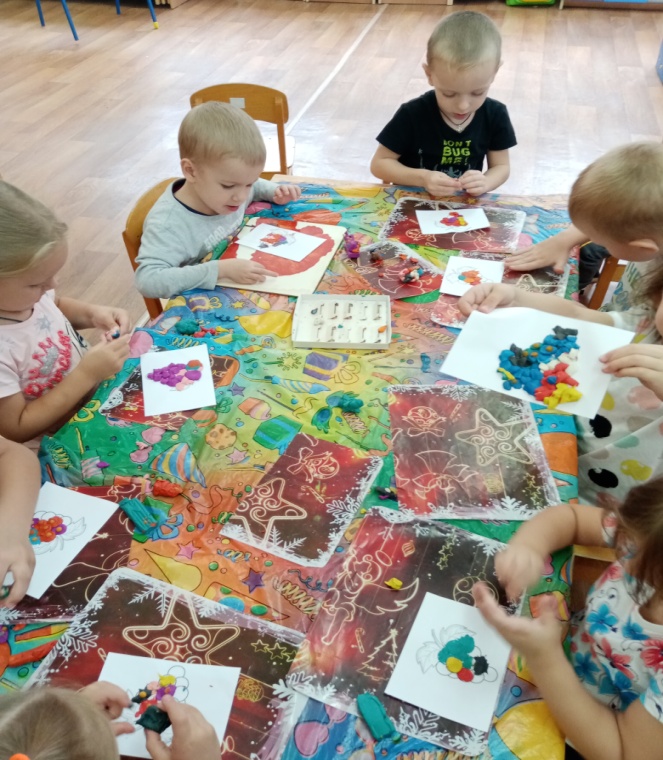 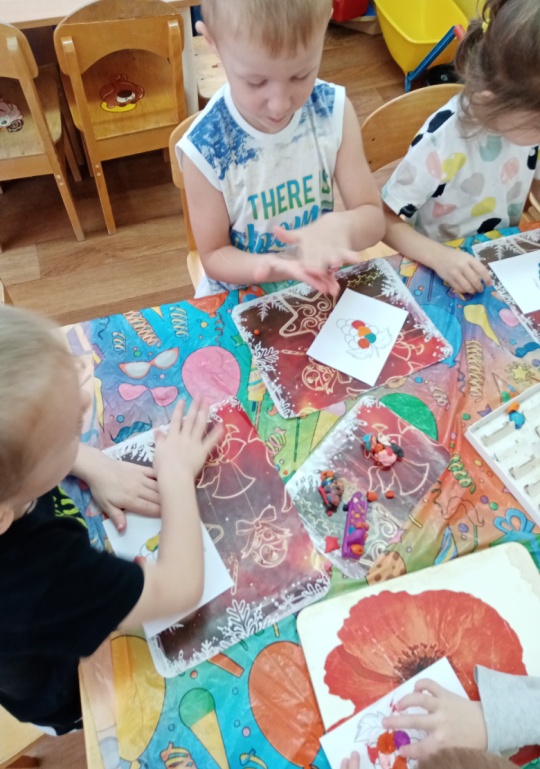 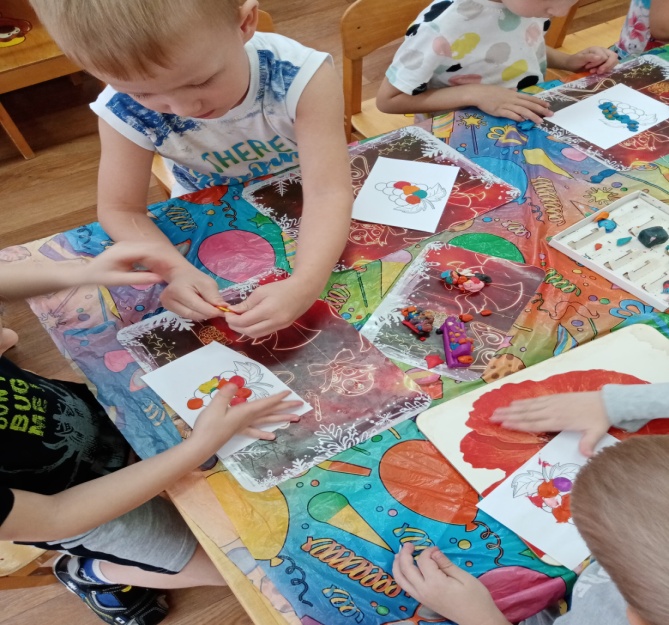 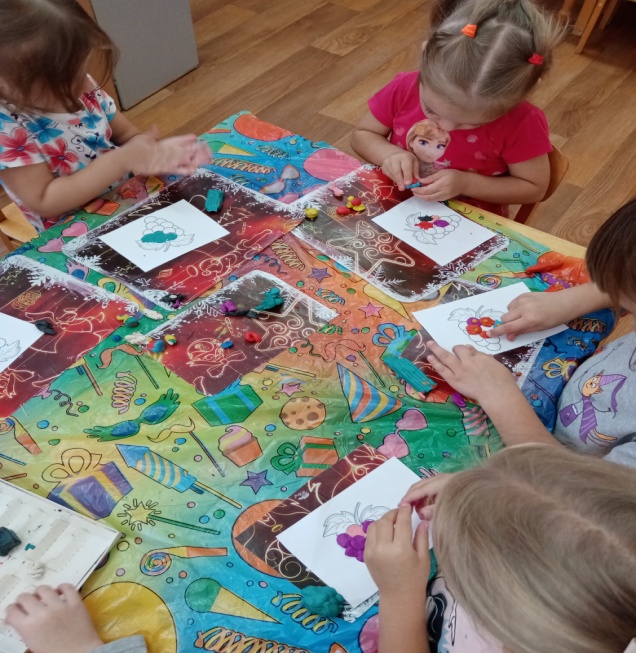 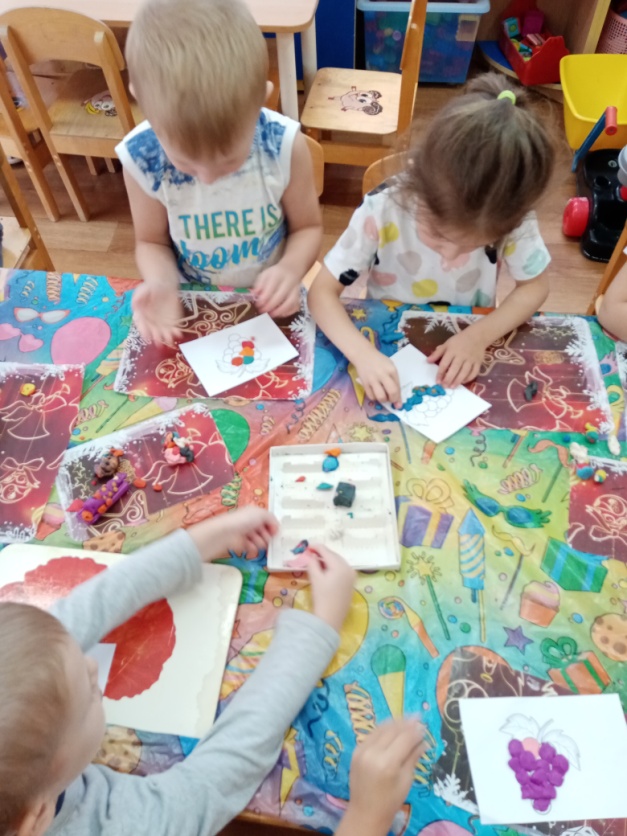 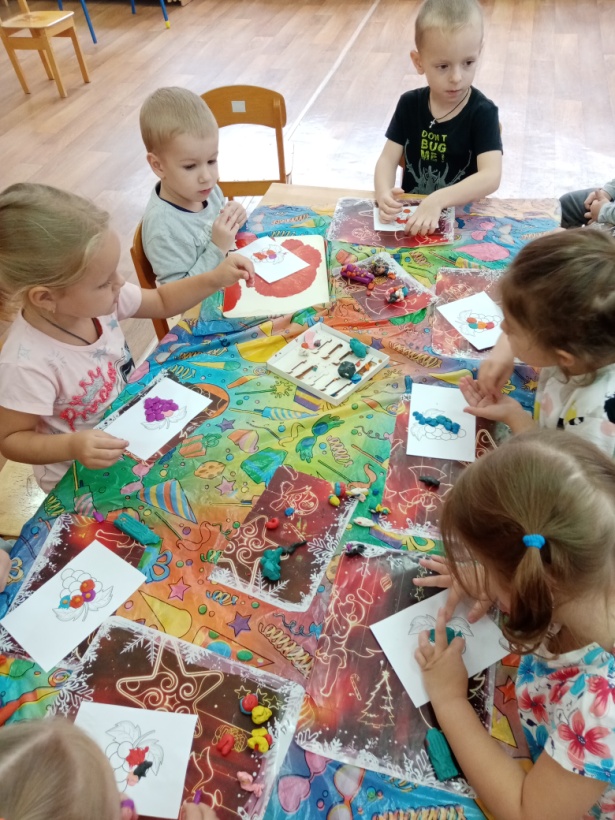 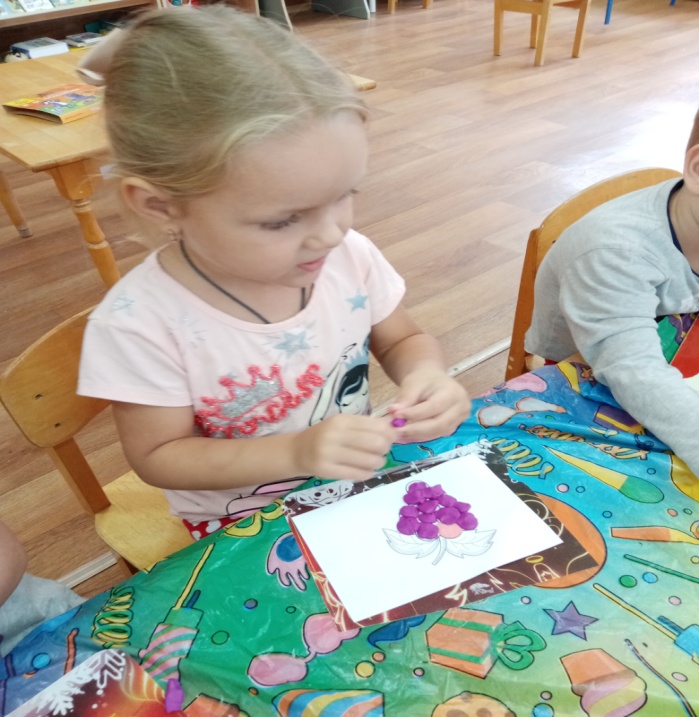 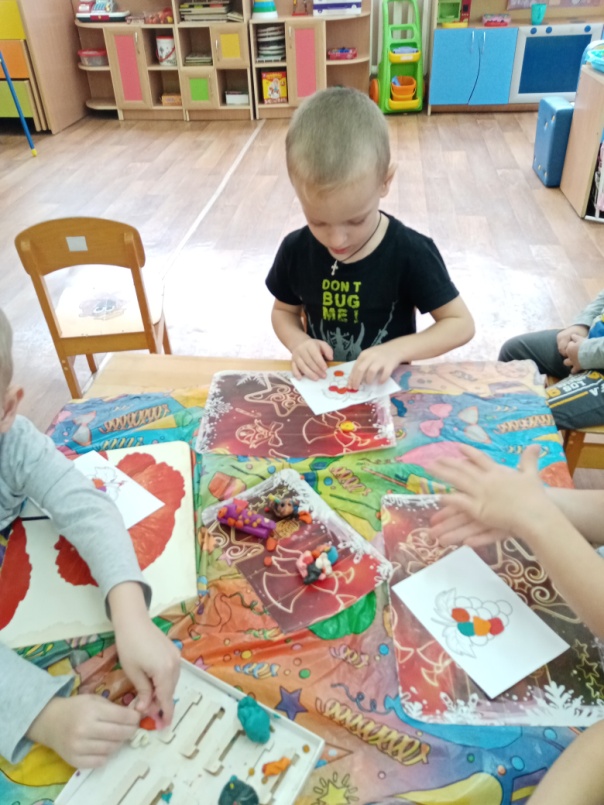 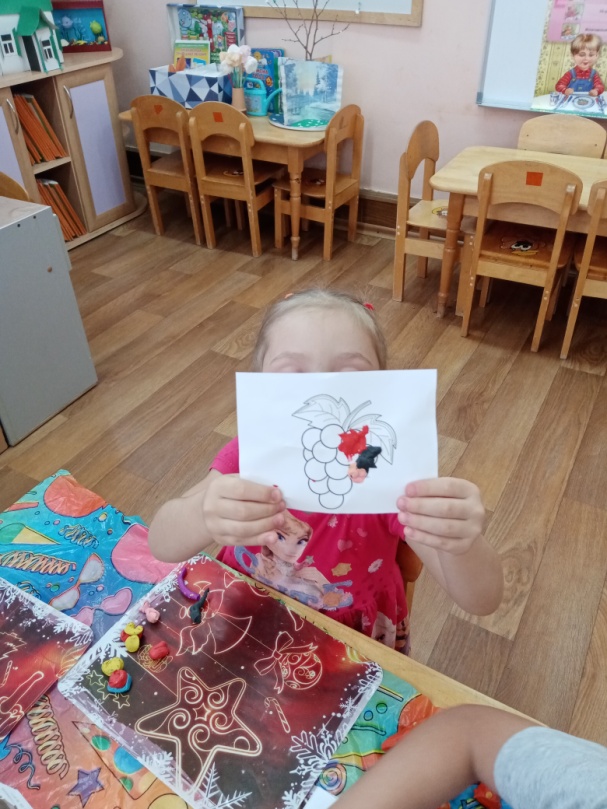 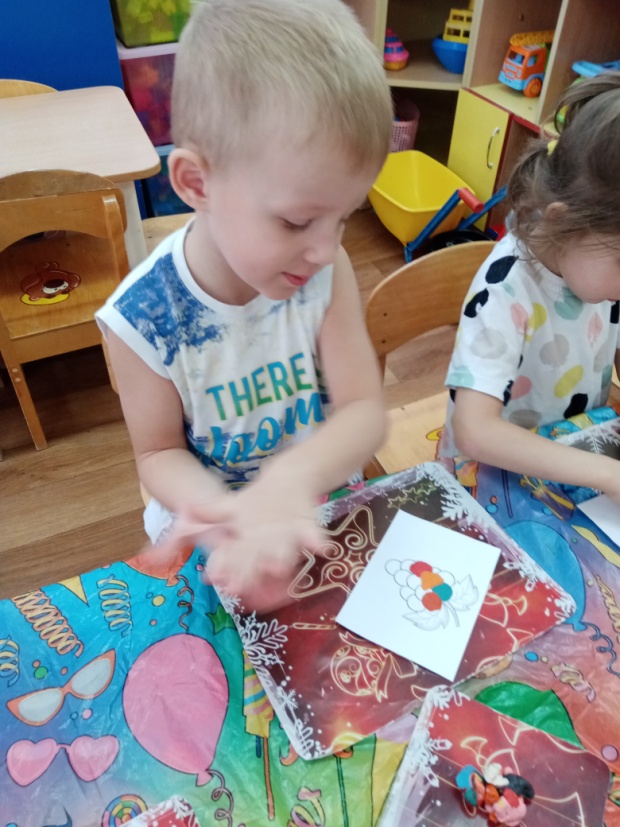 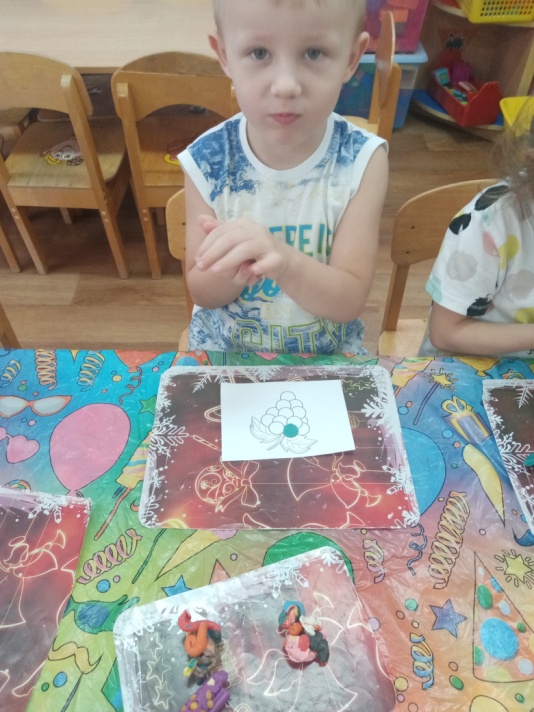 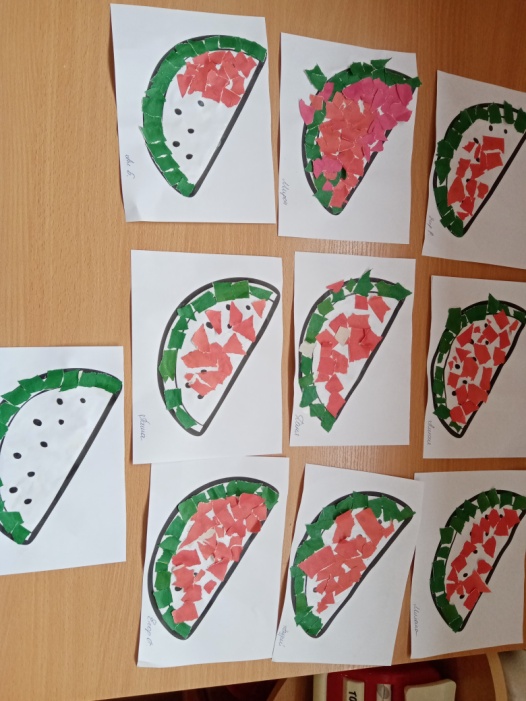 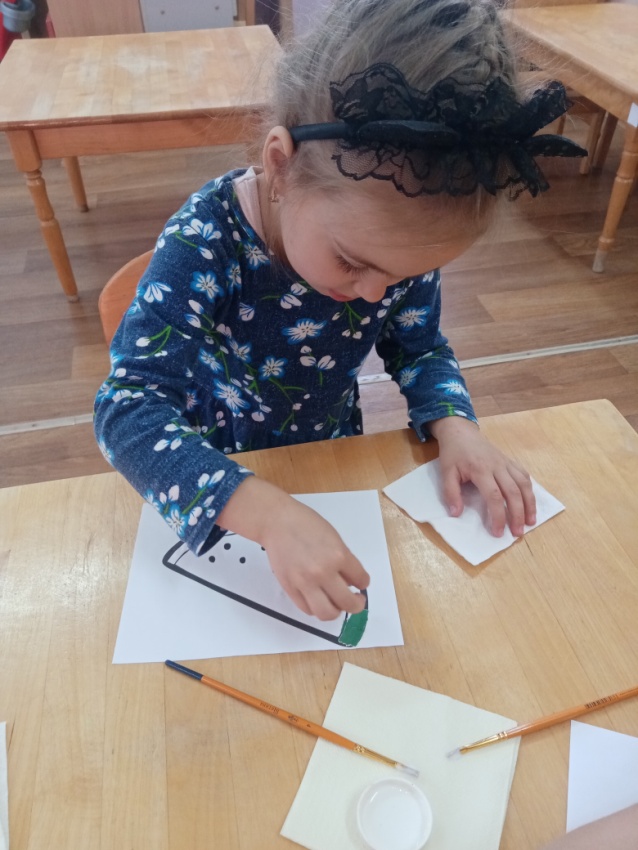 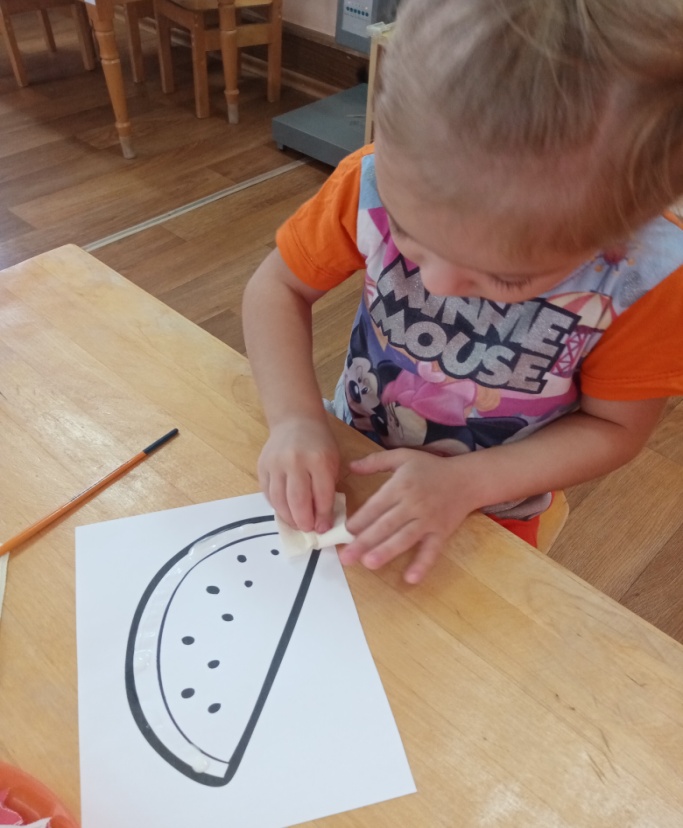 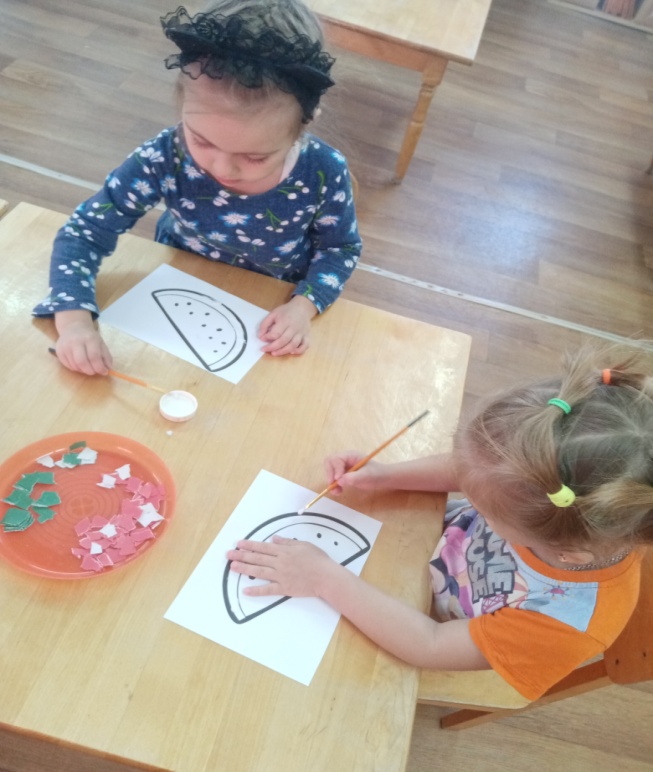 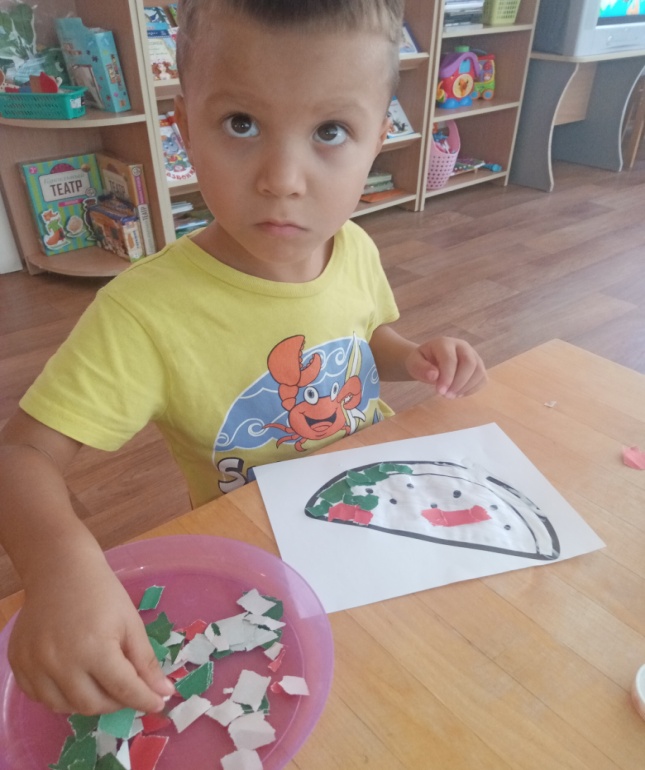 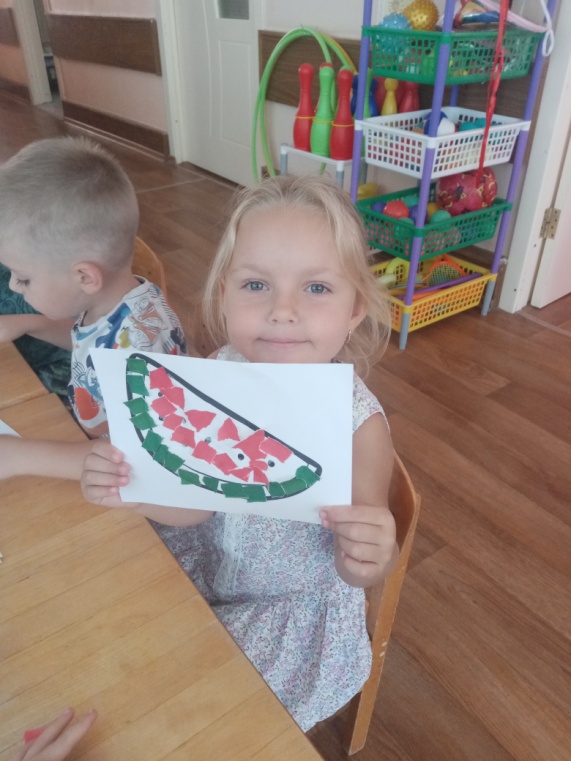 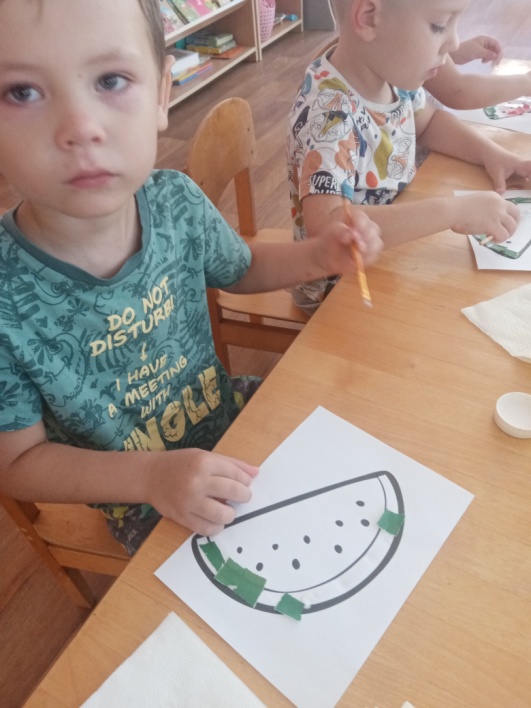 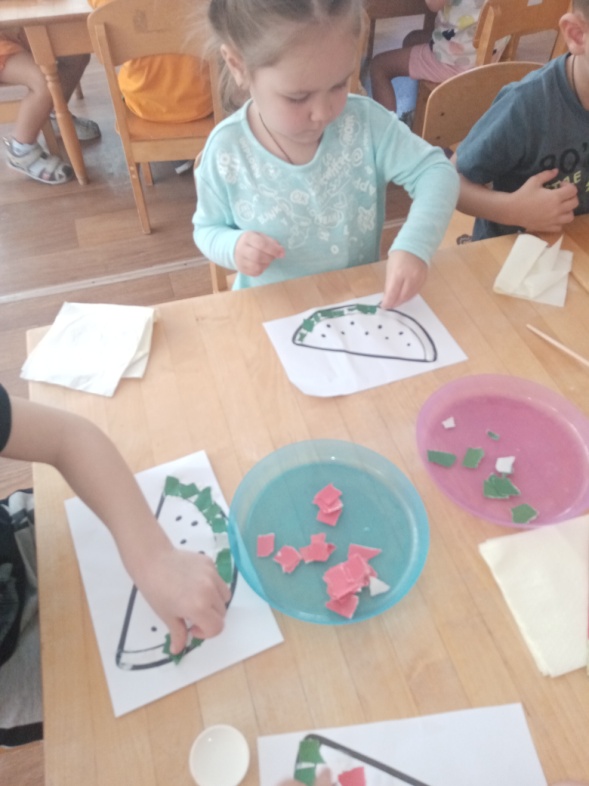 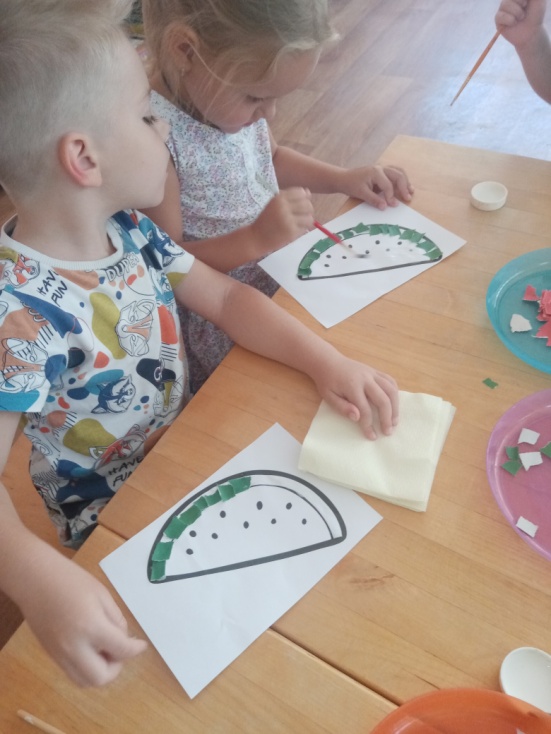 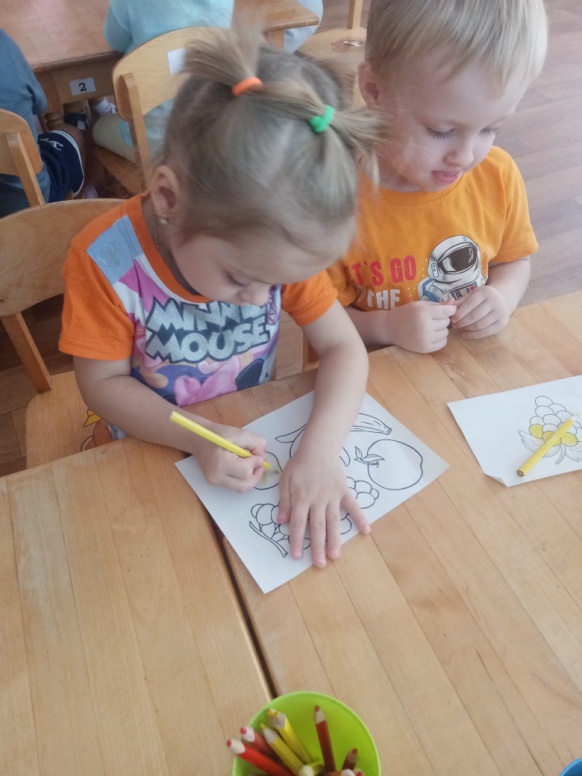 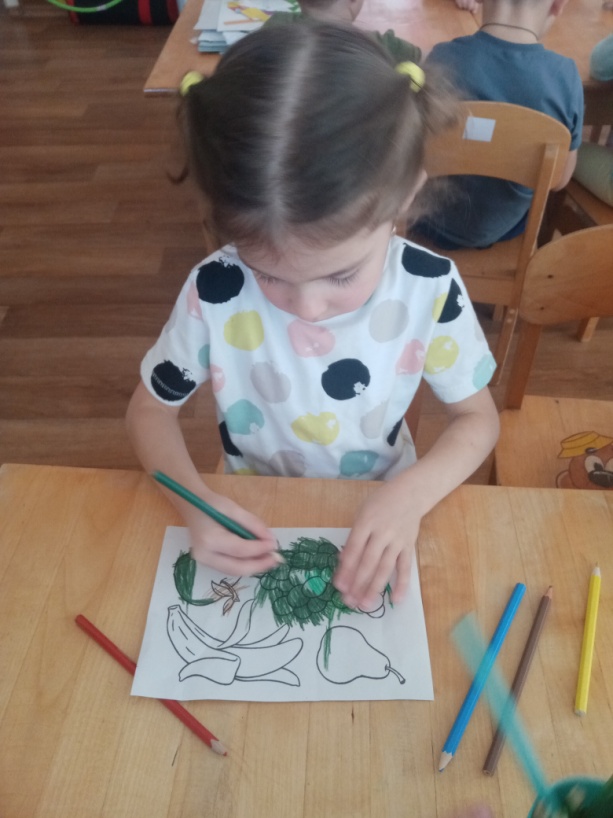 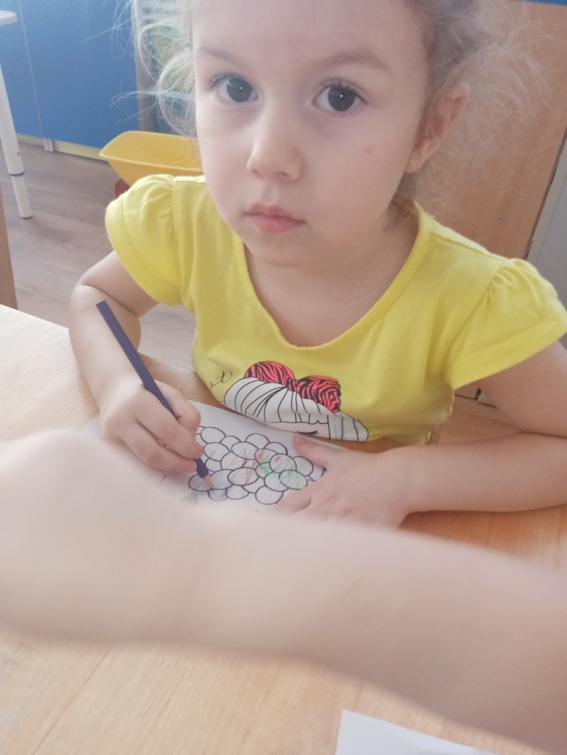 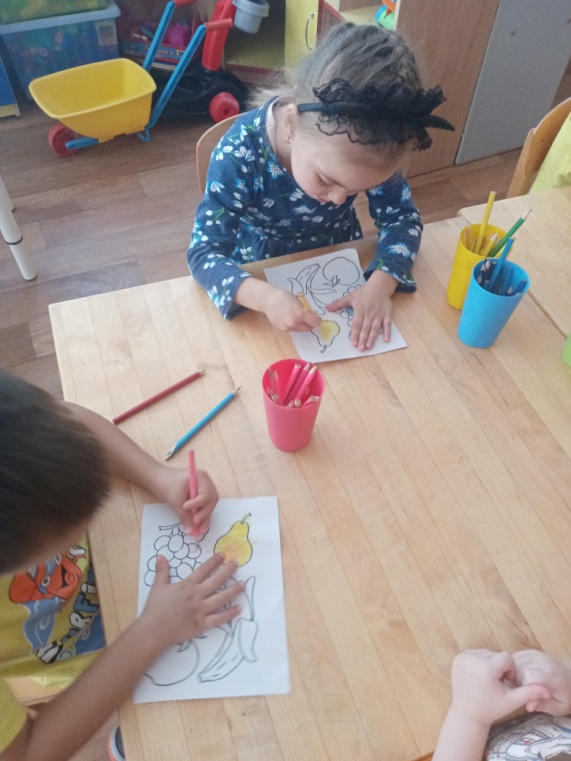 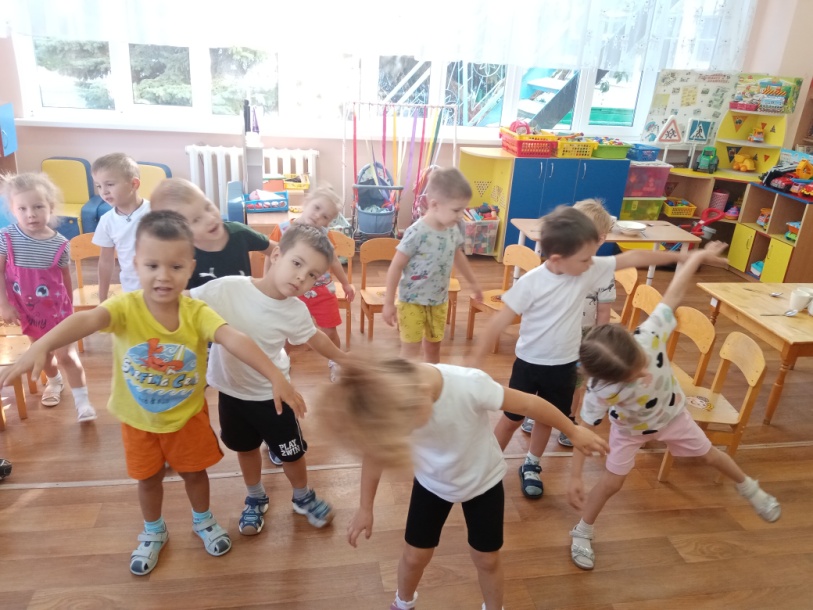 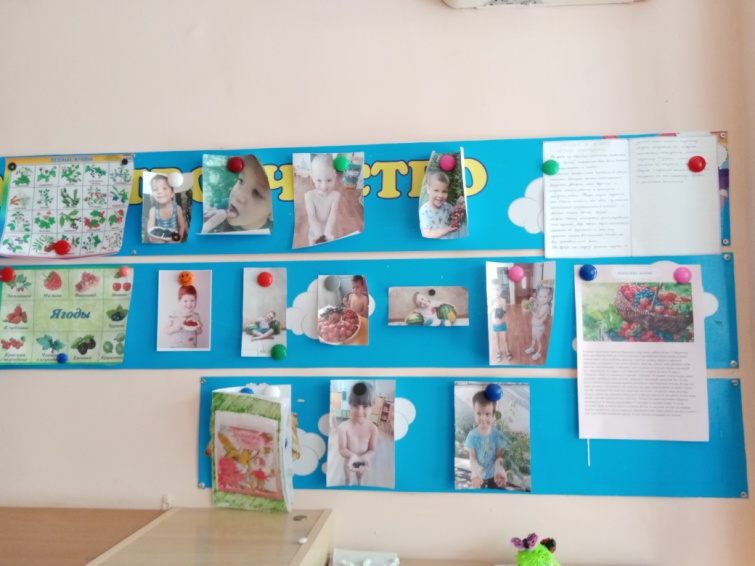 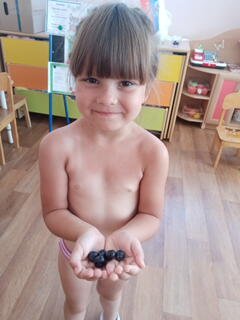 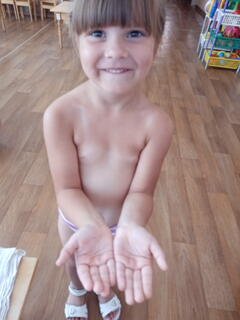 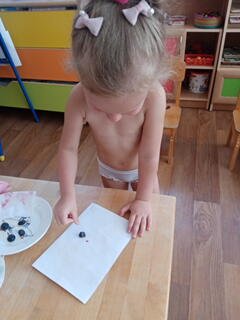 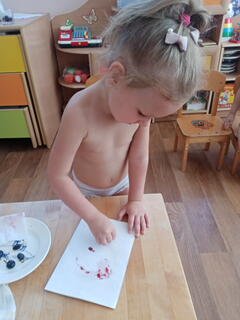 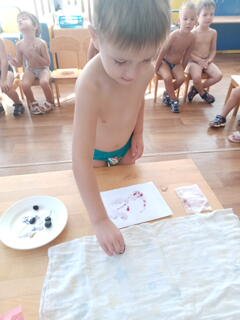 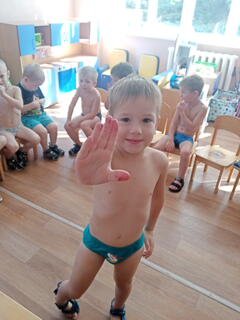 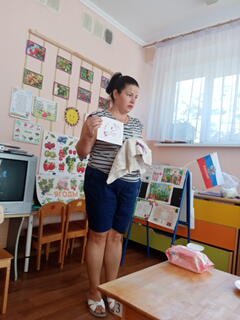 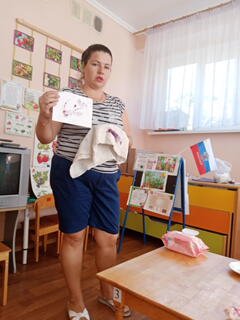 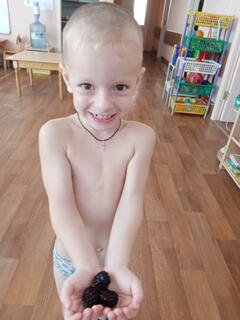 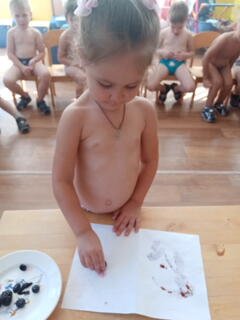 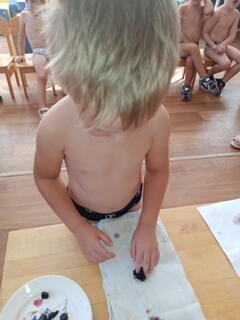 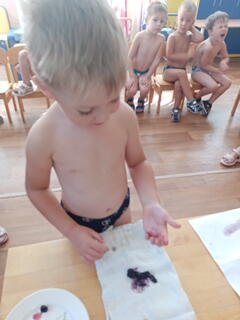 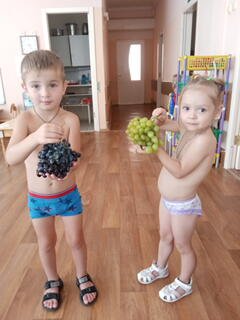 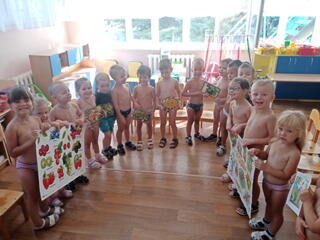 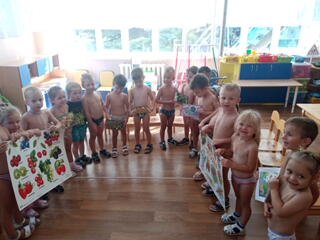 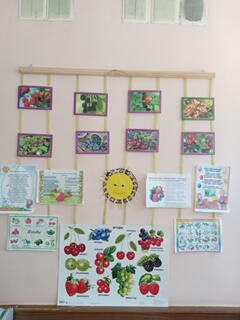 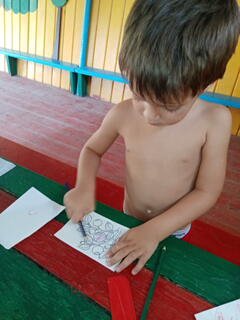 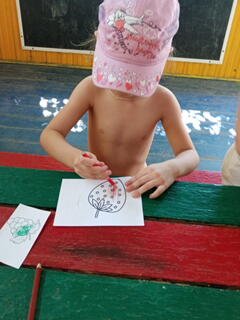 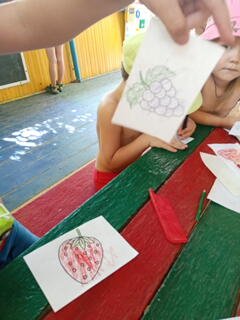 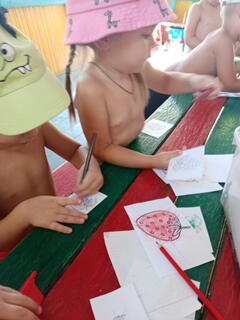 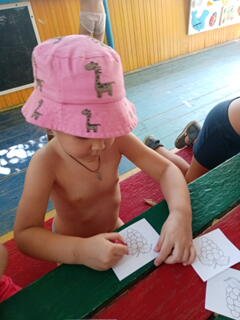 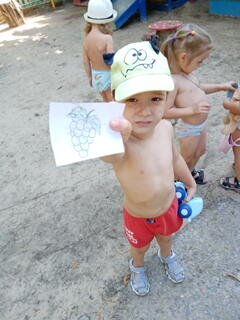 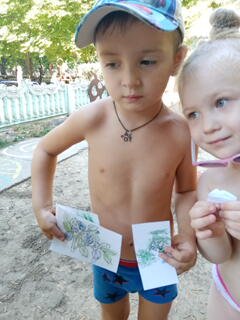 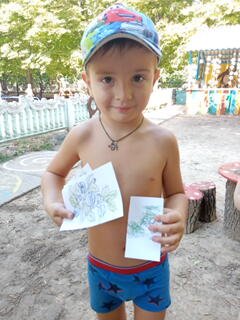 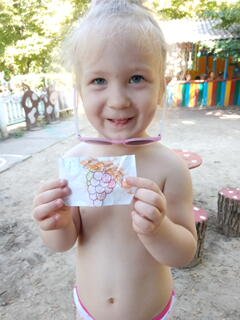 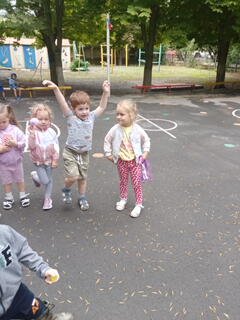 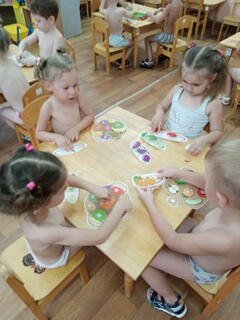 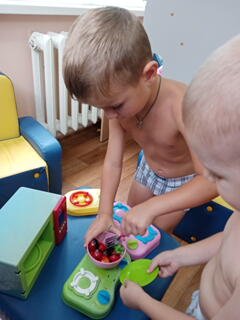 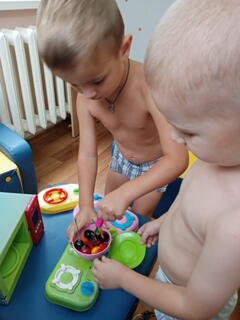 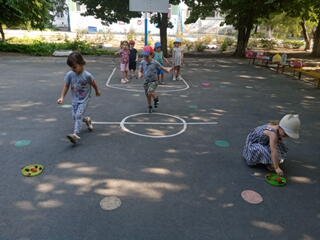 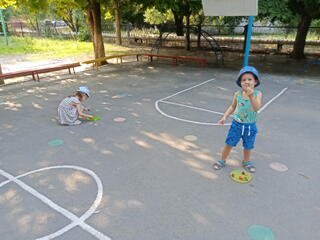 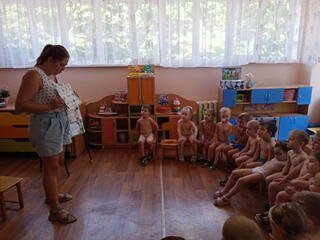 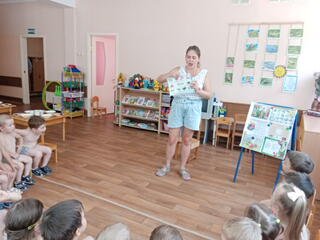 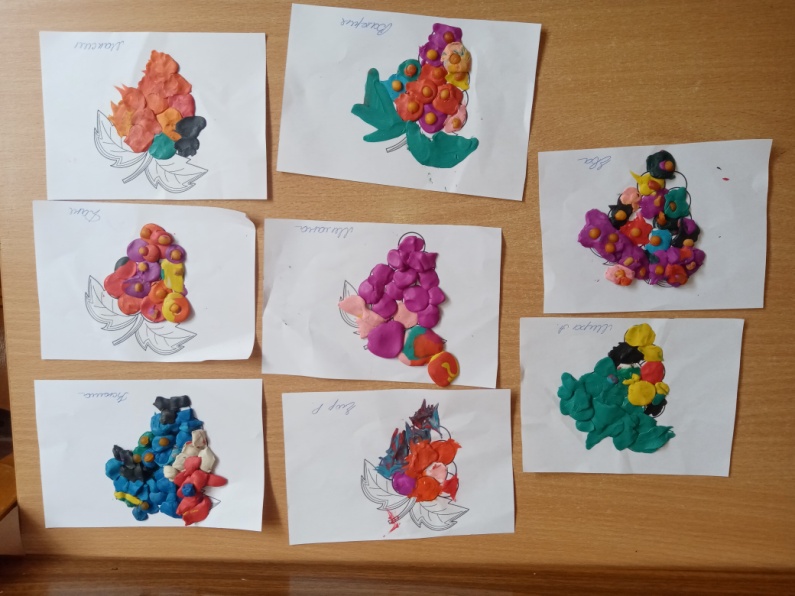 Муниципальное бюджетное  дошкольное образовательное учреждение "Детский сад №102"  Экологический краткосрочный проект«ЯГОДНОЕ ЛУКОШКО»во второй младшей группе «ТЕРЕМОК»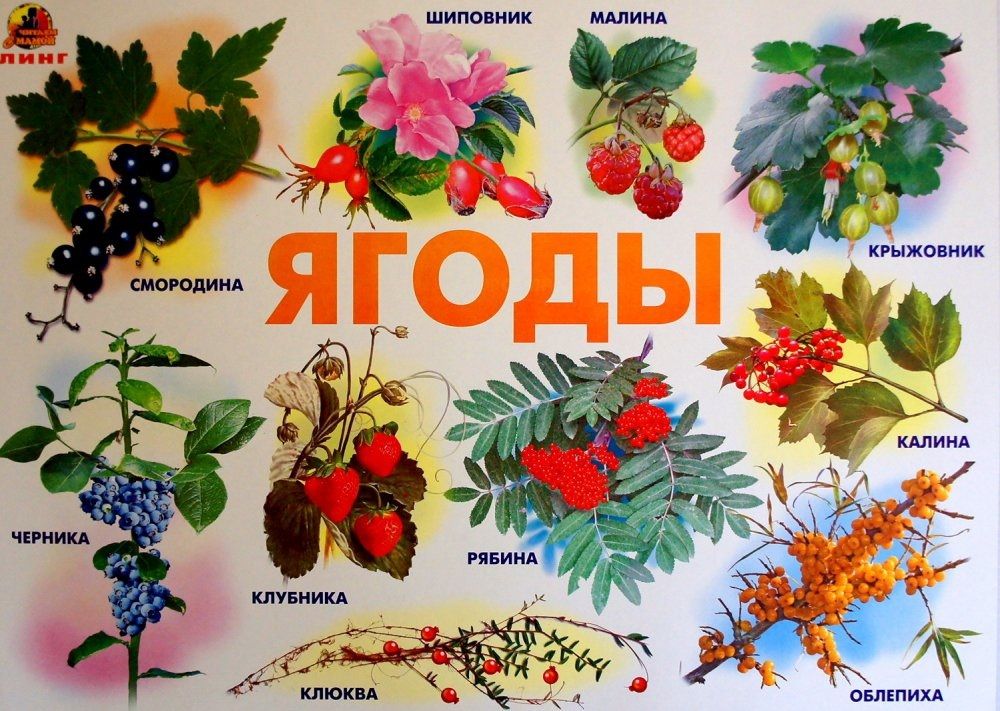                                                      Воспитатели:                      Гулакова Н.А.Рябинина А.Ю.  Таганрог 2022г.Экологический краткосрочный проект «Ягодное лукошко» во второй младшей группе детского садаСобирала кошка
Ягоды в лукошко:
Кисточку калинки,
Горсточку малинки,
Веточку клубнички,
Кучку ежевички,
Землянички куст
И большой арбуз.

Продолжительность проекта: краткосрочный
Сроки проведения: 20-30 июля 2022
Тип проекта: познавательно - исследовательский - творческий.
Участники проекта: дети 2 младшая группа, воспитатели группы, родители.
Предмет исследования: ягоды: садовые и лесные.

Проблема: отсутствие знаний о ягодах смородине, крыжовник, земляника, облепиха растущих на садовых участках и в лесу.

Цель проекта: дать представление о дарах природы - ягодах, через игровую, исследовательскую и поисковую деятельность.
Задачи:
• Вызвать любознательность, интерес к жизни садовых растений, ягодных кустарников, желание заботиться о них, любить и беречь то, что она дарит человеку.
• Расширить и обобщить знания детей о садовых ягодах.
• Обогатить и активизировать словарь.
• Совершенствовать художественные навыки детей (аппликация, рисование, лепка).
• Развить самостоятельность, коммуникативные навыки в ходе реализации проекта.

Дидактические игры: «Найди ягодке пару», «Из какой ягоды варенье», «Ягодка лесная, ягодка садовая», «Что лишнее» «Назови сок, назови варенье»
Игры на развитие речи: «Расскажи, что знаешь о ягодке», «Чего не стало?», «Назови ласково»
«Большой — маленький», «Один — много» (с мячом, «Что приготовим?»
Сюжетно-ролевая игра: «Магазин», «Семья (Варим компот)» «В лес по ягоды»
Подвижные игры: «Мы по ягоды пойдем», «Ягоды и фрукты», «Пронеси ягодку не урони», «У медведя во бору», «Ягодку назови, к ней быстрее прибеги»
Физкультминутка: «Сбор ягод» «Мы по лесу пойдём»
Пальчиковая гимнастика: «Ягоды» «Мы шли-шли-шли»
Опыт «Красящие вещества ягод»
Цели: Познакомить детей с тем, что во всех ягодах есть сок, он имеет цвет. Показать, что если капнуть соком на бумагу или ткань, то при высыхании жидкости остается пятно такого же цвета, как и сама ягода, ее сок.
Разгадывание загадок о ягодах.

Просмотр мультфильма «Фрукты и ягоды»
Просмотр презентации «Удивительные ягоды»

Рассматривание:
- Картинок и иллюстраций из книг и журналов с изображением разных ягод;
- Настоящих ягод из сада (огорода)

Беседы: «Чем отличаются садовые ягоды и лесные, какие они по вкусу», «Как люди ухаживают за ягодами», «Что можно приготовить из ягод?»

Рассматривание фотоальбома: «Садовые ягоды».
Чтение (восприятие) художественной литературы
К. Ушинский «Четыре желания»; сказки В. Катаева «Дудочка и кувшинчик»;
Л. Н. Толстой «Старик и яблони», «Косточка»; М. Исаковский «Вишня»; Владимир Даль «Война грибов с ягодами».
Лепка из пластилина «Сочный виноград»
Рисование «Раскрась ягодку»
Аппликация «Удивительный арбуз»
Слушание песни( музыка К. Костина, слова И. Лагерева) «Ягодки», «Ягодка-малинка» (хороводная).

Заключительный этап:Фотоконкурс «Моя любимая ягодка»Сказки про Ягоды.Праздник «Во саду ли в огороде»«Лесные и садовые ягоды».Интеграция областей: познавательное развитие, речевое развитие, социально-коммуникативное развитие, физическое развитие.Цель: ознакомление детей с понятием «ягода», умение классифицировать их на садовые и лесные.Задачи:Образовательные:- Продолжать знакомить с особенностями внешнего вида и местами произрастания ягод.- Обучать умению классифицировать ягоды по месту произрастания (садовые, лесные).Развивающие :- Развивать разговорную речь детей, побуждать к желанию общаться.Воспитательные:- Воспитывать любовь и бережное отношение к природе.Ход занятия:1. Орг. момент.-Ребята, давайте начнём занятие как обычно, приветствием друг друга.- Дорогие ребятки, сегодня мы с вами познакомимся с ягодами. Что же такое Ягоды?- Ягоды – это сочные плоды некоторых видов растений, которые всегда содержат некоторое количество семян. Перечень названий ягод может длиться до бесконечности. Какие ягоды вы знаете? (смородина, черника и ежевика, калина, рябина, малина и клубника).2. Основаня часть.-А где растут ягоды? Правильно, по месту произрастания ягоды делятся на садовые и лесные. Как вы думаете ребята, какие ягоды полезней? (и те, и другие ягоды полезные, в них много витаминов).-К лесным ягодам относятся те, которые растут в лесах, на лесных опушках и болотных кочках.-Садовые ягоды — те, которые созревают на кустарниках и кустиках в саду.3. Загадки.-А теперь, ребята, послушайте загадки про ягоды и угадайте про какие ягоды я говорю :Эти ягоды, все знают, Нам лекарство заменяют. Если вы больны ангиной, Пейте на ночь чай с. (малиной).Куст с шипами, Ягодки с хвостами В зеленой одежке С полосатой стежкой. От ягодок - хруст, Что за куст? (крыжовник)Ярко-красных, черных, белых Ягодок попробуй спелых. Сельский сад — их родина. Что это? (Смородина)Повернулась к грядке боком, Налилась вся красным соком. Ей сестрица земляника. Что за ягодка? (клубника)Долгоножка хвалится: — Я ли не красавица? А всего-то — косточка Да красненькая кофточка! (вишня).– Что же это за ягодки? Так где они все растут? Правильно, это садовые ягоды!-Садовые ягоды очень вкусные, сладкие, но еще и полезны! В них содержится большое количество витаминов. Из них варят варенье, которое помогает нам бороться с простудными заболеваниями (такое как малина, а в смородиновом варенье много витамина С, который делает его рекордсменом среди всех садовых ягод по содержанию его.) Делают также мармелады и компоты, пастилу, джемы. А также ягоды замораживают и кушают всю зиму, а также сушат.-И напоследок осталась самая необычная ягода, слушайте загадку.Внутри он алый, сахарный, кафтан — зеленый, бархатный. (Арбуз).-Арбуз, как ни странно является ягодой! Арбуз – любимое лакомство и детей и взрослых. Без арбуза стол летом и осенью был бы непременно беднее. Из корок арбуза делают цукаты, из сока – арбузный мёд, из мякоти – патоку. Ну и конечно же арбуз кушают в сыром виде.4. Физ минуткаДети по лесу гуляли,За природой наблюдали.Вверх на солнце посмотрели,И их все лучи согрели.Мы по ягоды идем,Дружно ягоды берем.Посмотри-ка, погляди-ка,Ах, какая земляника!Ниже, ниже приседай,А теперь скорей вставай!Дружно хлопаем, ногами топаем,Хорошо мы погуляли,И немножечко устали!-Ну вот, мы с вами познакомились с садовыми ягодами, теперь пришло время отправиться на лесную полянку, чтобы познакомиться с лесными ягодами.-Музыка, друг за другом отправляемся в лес (на палас).Входим в лес.- Лес- это большой дом, где живут разные растения, животные и птицы и большое количество ягод.-А какие ягоды мы с вами можем увидеть в лесу? (Дети называют лесные ягоды по картинкам) .-Верно! Брусника, голубика, земляника, калина, клюква, крыжовник, малина, смородина, черника —это лесные ягоды.-Некоторые ягоды встречаются и в лесу, и в саду. Постарайтесь припомнить такие ягоды. Правильно! Малина бывает и садовой, и дикой. Садовая малина крупнее, слаще, а дикая хотя и помельче, но зато витаминов в ней больше!-Смородина, ежевика и земляника также бывают садовыми и лесными.-Что это за ягодка? Это лесная земляника. Земляника – самая вкусная лесная ягода, которая уже появилась в наших лесах. Собирать землянику конечно хлопотно, но зато как приятно ее есть, особенно со сливками или с молоком. Все дети просто обожают землянику. Вы должны знать, что ягоды земляники не только вкусны, но и польза ее вне всякой конкуренции.Слушайте загадку про следующую ягоду :Под листиком на каждой веткеСидят маленькие детки.Тот, кто деток соберетРуки вымажет и рот.А попробовав поймет (голубика).-Голубику можно встретить в самых разных местах: и в сосняках, и в горах. В основном, голубику едят в свежем виде, потому что именно в свежих ягодах концентрация полезных веществ самая высокая. Голубикой угощаются как десертом, варят компоты и квасы.-А что это за ягода? Черника — почти чёрного цвета, с сизоватым налётом и тёмно-пурпурной кисло-сладкой мякотью. Созревает черника в июле-августе. Замечено, что черника обостряет ночное зрение, уменьшает усталость глаз, тонизирует нервную систему.-Дальше, смотрите, это костяника! Эта ягода растет в тенистых местах, на болотах. Из плодов костяники варят сиропы, варенье, сок, кисели и желе. Чай из листьев костяники ароматен и очень полезен.5. Дидактическая игра «Исправь ошибку».-Ребята, я буду говорить факты, а вы следите за мной, если я говорю верно, то вы хлопаете, если я говорю неверно, то вы топаете.Земляника растет на дереве;клюква растет на кусте;брусника сладкая как сахар;голубика красного цвета;малину любят не только люди, но и животные;черника очень вредная для здоровья.Ядовитые ягоды-Далеко не все ягоды полезны. Некоторые красивые, яркие ягоды смертельно опасны. Например, волчье лыко и вороний глаз.-Волчье лыко - это невысокий кустарник, который цветет белыми или светло-розовыми цветочками, похожими на сирень. Плоды появляются прямо на стебле, созревают в июле. Внешне волчья ягода очень привлекательна: ярко-красная, блестящая, сочная. Дети так и тянутся попробовать эти красивые плоды. Однако волчья ягода целиком ядовита – и листики, и кора, и плоды представляют опасность, поскольку в них содержится токсичное вещество дафнин. Если прикоснуться к коре или потереть листья, то на коже могут возникнуть красные зудящие пятна и волдыри.-Вороний глаз - невысокие кустики этого растения встречаются только в лесу, их можно спутать с черникой или голубикой.6. ОтличияНо отличить ядовитое растение несложно: ягодка растет одиночно, в середине четырехлистного венчика обладает весьма неприятным запахом. Одна или две ягоды большой опасности не представляют, а вот большее количество может привести к рвоте и поносу.-Будем ли мы собирать такие ягоды? (нет).7. Игра «Лесные ягоды и садовые».-А сейчас мы с вами будем играть в игру «Лесные ягоды и садовые».Ребята, мы сейчас, пока играет музыка, будем гулять (ягодки, танцевать). А как только музыка закончится, вы должны будете поделиться на 3 группки, но на какие, вы должны будете догадаться сами. Какая группка соберется быстрее и правильней, та и победила.-Вот мы с вами поиграли и побывали в лесу и нам пора возвращаться. Проходите и садитесь на стульчики.8. Подведение итогов:– С чем мы ребята сегодня познакомились?– На какие виды делятся ягоды?– К садовым ягодам относятся какие?– К лесным?– А что за ядовитые ягоды вы знаете?-Молодцы, ребята, все сегодня хорошо занимались.